Ponedjeljak 			 					6.4.2020.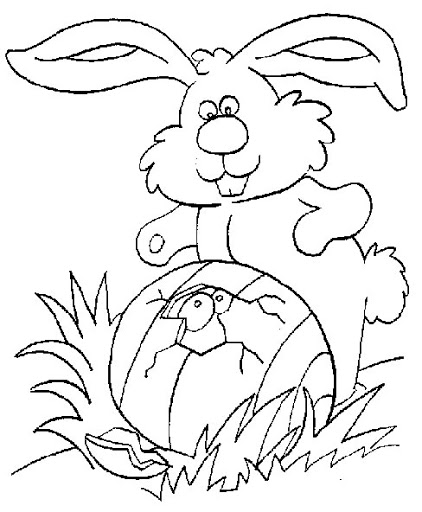 HRVATSKI JEZIKVRSTE RIJEČI – ponavljanjePrepiši zadatke u bilježnicu i riješi.	ŠKOLSKI RAD      6.4.2020.				PONAVLJANJEU tekstu „Najsporiji kraj na svijetu“ (96.str.) pronađi 10 imenica, 10 glagola i 10 pridjeva i zapiši ih.Napiši  4 opće i 4 vlastite imenice.Napiši 4 posvojna i 4 opisna pridjeva.Napiši 3 rečenice u kojima ćeš imati posvojne pridjeve koji se pišu malim početnim slovom.*uz nastavu na HRT3 ponovi što su to basnePRILAGOĐENI PROGRAM – prepiši zadatke u bilježnicu i riješi. 	ŠKOLSKI RAD      6.4.2020.				PONAVLJANJEU tekstu „Najsporiji kraj na svijetu“ (96.str.) pronađi 5 imenica, 5 glagola i 5 pridjeva i zapiši ih.Napiši  2 opće i 2 vlastite imenice.Napiši 3 posvojna i 3 opisna pridjeva.MATEMATIKAKVADRAT I PRAVOKUTNIK – ponavljanjePrepiši zadatke u bilježnicu i riješi.		Školski rad  6.4.2020.	VJEŽBANacrtaj pravokutnik CDEF duljina stranica 4cm i 5cm. Izračunaj mu opseg i površinu.Nacrtaj kvadrat  ABCD duljine stranica 50mm.Koliki je opseg kvadrata duljine stranica 70mm?Kolika je duljina stranice, ako je opseg kvadrata 120dm?Kolika je površina pravokutnika ako su mu stranice duljine 65mm i 3cm?Nacrtaj kvadrat duljina stranica 6cm, označi mu vrhove i kutove. Ponovi uz kviz: https://wordwall.net/hr/resource/904839/pravokutnik-i-kvadrat-4razredhttps://wordwall.net/hr/resource/955012/pravokutnik-i-kvadrat-4razredPRILAGOĐENI PROGRAM – MARIN – prepiši zadatke  u bilježnicu i riješi.		Školski rad  6.4.2020.	VJEŽBANacrtaj pravokutnik CDEF duljina stranica 4cm i 5cm. Nacrtaj kvadrat  ABCD duljine stranica 50mm.Koliki je opseg kvadrata duljine stranica 70mm?Kolika je površina pravokutnika ako su mu stranice duljine 65mm i 3cm?PRIRODA I DRUŠTVOŽIVOT BILJKE – ponavljanjeDanas ponovi svoje znanje o biljkama. Prepiši pitanja sa 33.strane udžbenika (3 pitanja) u bilježnicu i odgovori na njih.Ponovi uz kviz:https://wordwall.net/hr/resource/1238477/priroda-i-dru%c5%a1tvo/%c5%beivot-biljke*prati nastavu na HRT3, danas će učiteljica ponavljati o životu životinja i njihovoj povezanosti s biljkamaPRILAGOĐENI PROGRAM – nacrtati 3 vrste povrća i 3 vrste voća po želji, ponoviti ŽIVOT BILJKETJELESNA I ZDRAVSTVENA KULTURA -vježbaj uz sportaše na HRT3DODATNA - MATEMATIKAZadaci na Matificu